แบบฟอร์มผลการดำเนินการประกอบการคัดเลือกและประเมินท้องถิ่นอำเภอดีเด่น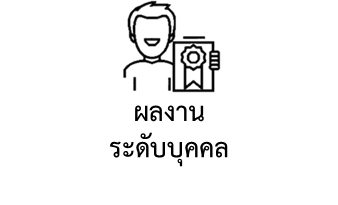 *******************ชื่อผลงาน :  …………………………………………………………………………………………..………………………………..….ชื่อผู้เสนอผลงาน : ………………………………………………………………………………………………………………......….สำนักงานส่งเสริมการปกครองท้องถิ่นจังหวัด :  .............................................………………………….……….…ตำแหน่ง : ท้องถิ่นอำเภอ....………………………….………..... เบอร์โทรศัพท์ : ……………………………….……… เบอร์โทรศัพท์มือถือ  : ………………………………............………e – Mail : …………………………………………………………………………………………………………………………………..คำชี้แจง : กรุณา √ ในช่องสี่เหลี่ยมตามประเภทของผลงาน (สามารถเลือกได้มากกว่า ๑ ประเภท)ลงชื่อ ............................................................... ผู้เสนอผลงาน           (............................................................) ตำแหน่ง ท้องถิ่นอำเภอ......................................วัน/เดือน/ปี……………………………………………………ขั้นตอนที่ ๑ ผู้เสนอผลงานรับรองคุณสมบัติตนเองตามเงื่อนไขของหลักเกณฑ์ขั้นตอนที่ ๒ ท้องถิ่นจังหวัดประเมินคุณสมบัติของผู้เสนอผลงานลงชื่อ ............................................................... ผู้ประเมิน           (............................................................) ตำแหน่ง ท้องถิ่นจังหวัด......................................วัน/เดือน/ปี……………………………………………………รายงานผลการดำเนินการประกอบการคัดเลือกและประเมินท้องถิ่นอำเภอดีเด่นคำอธิบาย : 1. จัดทำรายงานผลการดำเนินการ โดยมีความยาวทั้งหมดไม่เกิน จำนวน ๕ หน้ากระดาษ A4 (ไม่รวมภาคผนวก) ตัวอักษร TH SarabunIT9 หรือ Angsana New ขนาดตัวอักษร 1๖ ในรูปแบบไฟล์ Word 
และ PDF ส่งทาง E-mail : LocalDOLA@gmail.com2. แสดงหลักฐานซึ่งสอดคล้องกับผลงานที่นำเสนอในภาคผนวก เช่น รูปภาพ, บันทึกการประชุม, เอกสาร
การประสานงาน เป็นต้นด้านที่ ๑ ประสิทธิภาพและความคิดสร้างสรรค์ของแนวปฏิบัติที่เป็นเลิศมิติที่ 1 การวิเคราะห์ที่มาและความสำคัญของผลงาน อธิบายถึงความเป็นมาและความสำคัญของผลงาน โดยอาจสะท้อนให้เห็นถึงเจตนารมณ์ที่มุ่งเน้นให้เกิด
การพัฒนา หรือสะท้อนให้เห็นถึงปัญหาที่เกิดขึ้นในพื้นที่ เช่น การลงพื้นที่ตรวจติดตามและให้คำปรึกษาให้กับองค์กรปกครองส่วนท้องถิ่นอันเนื่องมาจากการมีผลการประเมินประสิทธิภาพ (Local Performance Assessment: LPA) ที่ต่ำกว่าเกณฑ์การประเมิน, การดำเนินการส่งเสริมพัฒนาเพื่อให้องค์กรปกครอง
ส่วนท้องถิ่นมีผลการดำเนินงานด้านต่าง ๆ ในทิศทางที่ดีขึ้น, การเข้าไปมีส่วนร่วมในการพัฒนา/แก้ไขหรือบรรเทาปัญหา ซึ่งเป็นลักษณะเฉพาะในพื้นที่ อาทิ ปัญหาน้ำท่วม ปัญหาแห้งแล้ง ปัญหาสถานการณ์การแพร่ระบาดโรคติดเชื้อโคโรนา 2019, การริเริ่มพัฒนาองค์กรปกครองส่วนท้องถิ่นให้มีประสิทธิภาพมาก
ยิ่งขึ้น เป็นต้น โปรดอธิบายข้อมูลประกอบ รวมทั้งระบุว่าประชาชนหรือผู้รับบริการ องค์กรปกครอง
ส่วนท้องถิ่นที่ได้รับผลกระทบเป็นใคร ได้รับผลกระทบอย่างไร ………………………………………………………………………………………………………………………………………………………………………………………………………………………………………………………………………………………………………………………………………………………………………………………………………………………………………………………………………………………………………………………………………………………………………………………………………………………………………………………………………………………………………………………………………………………………….……………………………….....……………………………………………………………………………………………………………………………………………………………………………………………………………………………………………………………………………………………………………………………………………………………………………………………………………………………………………………………………………………………………………………………………………………………………………………………………….……………………………….....……………………………………………………………………………………………………………………………………………………………………………………………………………………………………………………………………………………………………………………..…………………………………………………………………………………………………………………………………………………………..มิติที่ 2 แนวทางการพัฒนา/แก้ไขปัญหา และการนำไปปฏิบัติ2.๑ อธิบายถึงผลงาน แนวคิดการพัฒนา และการนำไปใช้ในการแก้ไขปัญหา………………………………………………………………………………………………………………………………………..……………………………………………………………………………………………………………………………………………………………………………..………………………………………………………………………………………………………………………………………..………………………………………………………………………………………………………………………………………………………………………………………………………………………………………………………………………………………………………………………………………๒.๒ อธิบายถึงขั้นตอน/กระบวนการให้บริการหลังปรับปรุง/พัฒนา และระบุว่ามีความแตกต่างจากเดิม
ก่อนการพัฒนาอย่างไร………………………………………………………………………………………………………………………………………..……………………………………………………………………………………………………………………………………………………………………………..………………………………………………………………………………………………………………………………………..…………………………………………………………………………………………………………………………………………………………..……………………………………………………………………………………………………………………………………………………………………………..ด้านที่ ๒ ประสิทธิผลและประโยชน์จากแนวปฏิบัติที่เป็นเลิศ และความยั่งยืนมิติที่ ๑ ผลผลิต/ผลลัพธ์ อธิบายถึงผลผลิตและผลลัพธ์ ที่สำคัญจากการดำเนินการพัฒนา/แก้ไขหรือบรรเทาปัญหาที่เกิดขึ้นคืออะไร อธิบายถึงผลสำเร็จให้ชัดเจน โดยแสดงให้เห็นว่าการดำเนินการดังกล่าว ได้สร้างความแตกต่างอย่าง
มีนัยสำคัญอย่างไรต่อการดำเนินงานของตัวท่านเอง และ/หรือการสนับสนุนการดำเนินงานตามนโยบายของผู้ว่าราชการจังหวัด นายอำเภอ และ/หรือการส่งเสริม สนับสนุนองค์กรปกครองส่วนท้องถิ่น และ/หรือผลสำเร็จของการดำเนินการส่งประโยชน์ต่อประชาชนอย่างไร (อาจแสดงถึงจำนวนตัวเลข หรือผล
การดำเนินการเชิงสถิติ เพื่อให้แสดงผลผลิตอย่างชัดเจน)………………………………………………………………………………………………………………………………………..…………………………………………………………………………………………………………………………………………………………..…………………………………………………………………………………………………………………………………………………………..……………………………………………………………………………………………………………………………………………………………………………..มิติที่ ๒ ความยั่งยืนของการดำเนินการอธิบายถึงการดำเนินการมีปัญหา/อุปสรรคในการดำเนินการ และได้มีการวางแนวทางแก้ไขปัญหาอย่างไร 
(ถ้ามี) รวมได้มีการวางแนวทางเพื่อส่งเสริมให้เกิดความยั่งยืนในการดำเนินการอย่างไร………………………………………………………………………………………………………………………………………..…………………………………………………………………………………………………………………………………………………………………………..…………………………………………………………………………………………………………………………………………..…………………------------------------------------------------------- โครงการ/กิจกรรม/ผลงาน ที่เป็นภารกิจตามนโยบายของกรมส่งเสริมการปกครองท้องถิ่นหรือกระทรวง
     มหาดไทย เช่น การจัดการขยะ ศูนย์พัฒนาเด็กเล็ก เป็นต้น โครงการ/กิจกรรม/ผลงาน ที่เป็นนโยบายระดับจังหวัด หรือระดับอำเภอ  โครงการ/กิจกรรม/ผลงาน ที่เป็นการบริหารจัดการภายในหน่วยงาน จนสามารถเพิ่มประสิทธิภาพ
     การดำเนินงาน เช่น การใช้เทคโนโลยีในการปฏิบัติงาน การอำนวยความสะดวก การลดขั้นตอน
     การปฏิบัติงาน การติดตามเร่งรัดองค์กรปกครองส่วนท้องถิ่นในการดำเนินงาน เป็นต้น โครงการ/กิจกรรม/ผลงาน เชิงสร้างสรรค์/พัฒนา หรือเป็นการแก้ไข/บรรเทาปัญหาเชิงพื้นที่ข้อตัวชี้วัดการประเมินคะแนน(ข้อละ ๑ คะแนน)ด้านที่ ๑ การประเมินสมรรถนะด้านที่ ๑ การประเมินสมรรถนะด้านที่ ๑ การประเมินสมรรถนะ๑ผู้นำเสนอผลงานมีคุณธรรม จริยธรรม ยึดมั่นในจรรยาบรรณของข้าราชการ มุ่งพิทักษ์ผลประโยชน์ของทางราชการ และสามารถเป็นแบบอย่างให้ผู้อื่นและได้รับการยอมรับจากผู้บังคับบัญชา และ อปท.๒ผู้นำเสนอผลงานมีความสามารถในการใช้/บริหารทรัพยากรที่มีอยู่ จนสามารถปฏิบัติงานได้จนสำเร็จ๓ผู้นำเสนอผลงานสามารถแก้ไขปัญหาเฉพาะหน้าได้เป็นอย่างดี ๔ผู้นำเสนอผลงานแจ้งข่าวประชาสัมพันธ์และเป็นที่ปรึกษาให้กับ อปท. ได้เป็นอย่างดี และสามารถเป็นธุระแก้ไขปัญหาให้กับ อปท. ได้โดยไม่ต้องร้องขอ๕ผู้นำเสนอผลงานมีความคิดริเริ่มในการนำวิธีการ/แนวคิดใหม่ๆ มาประยุกต์ใช้ด้านที่ ๒ การประเมินความรู้ความสามารถเบื้องต้นด้านที่ ๒ การประเมินความรู้ความสามารถเบื้องต้นด้านที่ ๒ การประเมินความรู้ความสามารถเบื้องต้น๑ผู้นำเสนอผลงานมีความรู้ในระเบียบกฎหมายและภารกิจตามอำนาจหน้าที่ของ อปท. 
จนสามารถช่วยเหลือ สนับสนุน และเป็นที่ปรึกษาให้กับ อปท. ได้เป็นอย่างดี๒ผู้นำเสนอผลงานได้รับความเชื่อถือในการปฏิบัติงานจาก อปท.๓ผู้นำเสนอผลงานสามารถเร่งรัด/ติดตาม การดำเนินงานของ อปท. ได้อย่างมีประสิทธิภาพ๔ผู้นำเสนอผลงานสามารถตรวจสอบและกลั่นกรองงานในความรับผิดชอบได้อย่างถูกต้อง๕ผู้นำเสนอผลงานมีบทบาทในการส่งเสริม อปท. ในการจัดทำแผนพัฒนาท้องถิ่นรวมคะแนน (เต็ม ๑๐ คะแนน)รวมคะแนน (เต็ม ๑๐ คะแนน)